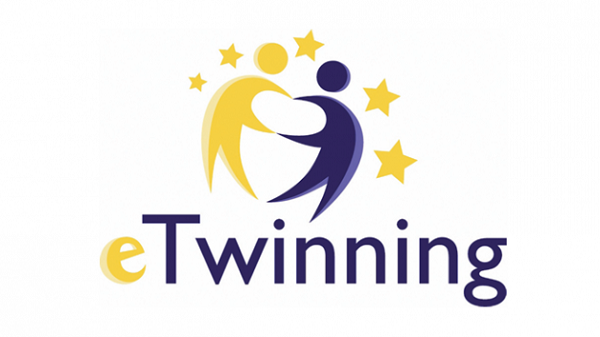 Izjava o saglasnosti roditelja/starateljaSvojim potpisom potvrđujem da kao roditelj/staratelj dajem saglasnost za sudjelovanje u eTwinning projektu.Ime eTwinning projekta_____________________________________________Voditelj eTwinning projekta _________________________________________Ime i prezime učenika/učenice: ________________________________________________________________Razred:__________________________________________________________Škola:___________________________________________________________Grad:___________________________________________________________Također dajem odobrenje voditeljima/učiteljima  projekta  eTwinning:1.Snimanje, prikupljanje i obrađivanje fotografija, audio i video zapisa učenika nastalih tokom projekta.2. Korištenje i objavljivanje fotografija, audio i video zapisa u svrhu  informiranja javnosti o postignutim rezultatima projekta u kojem sudjeluje učenik.Odgovore na sva dodatna pitanja o projektu možete dobiti na email od  voditelja projekta.Ime i prezime roditelja/staratelja:_________________________________________________Potpis roditelja/staratelja: ___________________________________________ Datum: __________________________________________________________